Sample contents of a board manual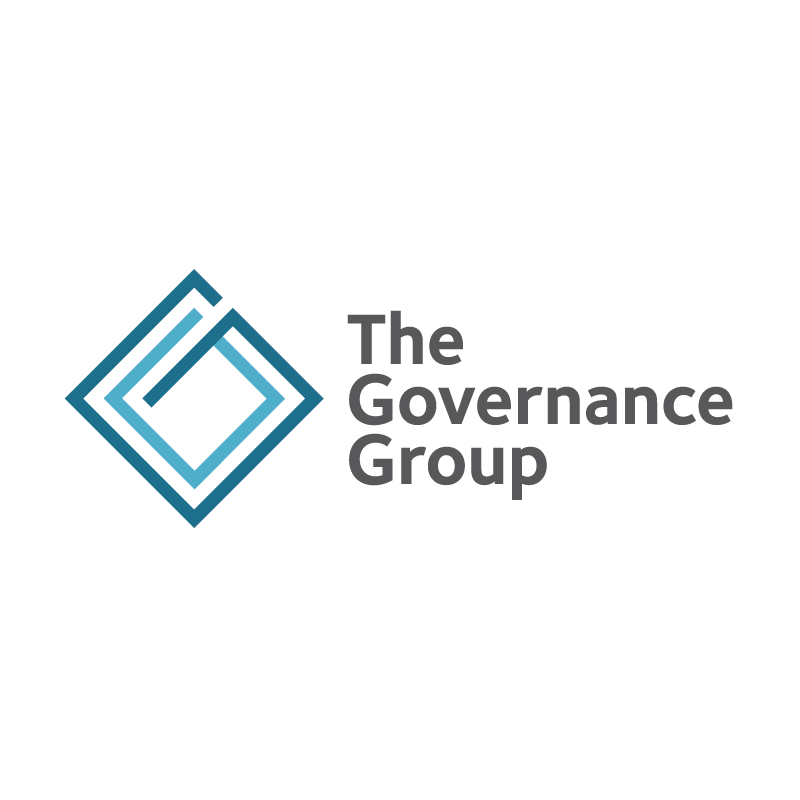 Sections:Introduction (what the manual is all about and what it contains)The Organization’s History, Philosophy, Mission, Values, Vision, Partners, Funders Constitution, Bylaws and Relevant Legislation Organization Chart (Board and staff)The organization’s programs and servicesThe Board’s Governing Approach and Governing PrinciplesBoard Policy DocumentBoard Terms of ReferenceTerms of Reference for President/Chair, Vice Chair/President, Secretary, Treasurer, Committee ChairsDirector Terms of Reference, expectations, and obligations (including legal)Terms of Reference for Committees Executive Director Roles & ResponsibilitiesStrategic Plan & Annual Operational PlansAnnual BudgetBoard Annual Work Plan and CalendarBoard Meeting Agendas and ScheduleOversight and Monitoring Responsibilities & ScheduleNew Director Recruitment & NominationsNew Director OrientationChief Executive/Executive Director Performance Evaluation ProcessBoard Performance AssessmentSuccession Planning